О признании утратившим силу постановления Администрации Североуральского городского округа от 25.04.2019 № 455 «Об утверждении Плана мероприятий («дорожной карты») по внедрению стандарта развития конкуренции в Североуральском городском округе 
на 2019 - 2020 годы»В связи с признанием утратившим силу Указа Губернатора Свердловской области от 23 ноября 2015 года № 578-УГ «О реализации стандарта развития конкуренции в субъектах Российской Федерации на территории Свердловской области», на основании Указа Губернатора Свердловской области от 29.10.2019 № 524-УГ «О внедрении на территории Свердловской области стандарта развития конкуренции в субъектах Российской Федерации, Администрация Североуральского городского округаПОСТАНОВЛЯЕТ:1. Признать утратившим силу постановление Администрации Североуральского городского округа от 25.04.2019 № 455 «Об утверждении Плана мероприятий («дорожной карты») по внедрению стандарта развития конкуренции в Североуральском городском округе на 2019 - 2020 годы».2. Контроль за исполнением настоящего постановления возложить 
на исполняющего обязанности Первого заместителя Главы Администрации Североуральского городского округа В.В. Паслера.3. Разместить настоящее постановление на официальном сайте Администрации Североуральского городского округа.Глава Североуральского городского округа				         В.П. Матюшенко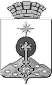 АДМИНИСТРАЦИЯ СЕВЕРОУРАЛЬСКОГО ГОРОДСКОГО ОКРУГА ПОСТАНОВЛЕНИЕАДМИНИСТРАЦИЯ СЕВЕРОУРАЛЬСКОГО ГОРОДСКОГО ОКРУГА ПОСТАНОВЛЕНИЕ15.01.2020                                                                                                           № 14                                                                                                          № 14г. Североуральскг. Североуральск